The Commonwealth of MassachusettsExecutive Office of Health and Human ServicesDepartment of Public Health250 Washington Street, Boston, MA 02108-4619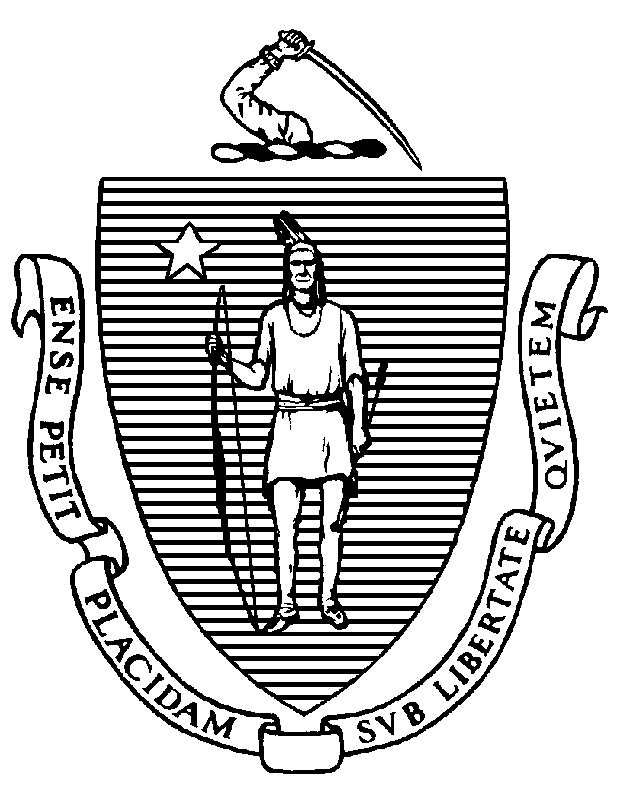 Board of Registration of Chiropractors MeetingDate: May 2, 2024       Location: Virtual       Time: 10:00 AMCisco Webex MeetingClick here to join the meeting Webinar Number: 2533 342 3937Webinar Password: DPH123Or call in (audio only)1-844-621-3956  Access code: 2533 342 3937 United States, Boston Meeting Procedures (Lisa Guglietta)Call Meeting to Order (Dr. Grosso)Attendance roll callApproval of agendaGeneral BusinessConflict of Interest and Open Meeting Law Requirements (Sheila York, Esq.)Minutes from Public Meeting of April 4, 2024Application HearingWilliam Adams, License CHI1136 – Reactivation Application CHIRA100019Compliance MonitoringSwiatoslaw A. Paduchak Docket No. 2020-000985-IT-ENF Corrective Action Report ReportHolley Heyert Docket No. 2021-000271-IT-ENF Corrective Action ReportUpdate from MA Chiropractic Society (Tracey Lane)New BusinessOpen Session for Topics not reasonably anticipated by the Chair 48 hours before meetingClosed 65C Session: G.L. c. 112, § 65CIf you need reasonable accommodations in order to participate in the meeting, contact the DPH ADA Coordinator Erin Bartlett at erin.bartlett2@mass.gov in advance of the meeting.  While the Board will do its best to accommodate you, certain accommodations may require distinctive requests or the hiring of outside contractors and may not be available if requested immediately before the meeting.